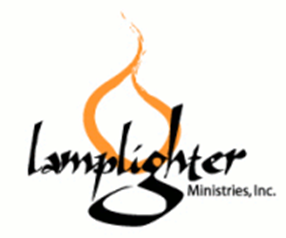 Dear ____________,The "Lamplighter Weekend" is a weekend of spiritual renewal with many beautiful gifts and surprises.  One of the surprises is the mail that a person receives from his family and friends.  ________________ is going to attend a "Lamplighter Weekend" on March _____.As sponsors, we are responsible for contacting family and friends and asking them to send a letter to us for ______________ so that he will receive it during the special weekend.  Though it is sent to us, only __________ will read it.This letter is an opportunity for you to express your appreciation of ________________ and what your relationship with him has meant and still means.  You may wish to recall some special event that means a great deal to the two of you.  Actually this is to be a letter of love and will BE READ ONLY BY THE PERSON TO WHOM YOU WRITE.Would you make __________________'s "Lamplighter Weekend" special by doing the following:Write a letter to himPut it in an envelope and seal itWrite his name (not yours) on the envelope.Place in another envelope and,Send to me at:NAME _________________	ADDRESS ______________	ADDRESS ______________If you are short of time, you can also send a letter via email to me at ______________.com and I will print and place in envelopes for him.  I promise not to read them. :-)This should be a complete surprise to ______________, so PLEASE help make it special by keeping "mum" until the weekend event is over.We hope you will help us by promptly getting a letter to us.  It will be a great blessing to ___________.Sincerely,_________________________ 